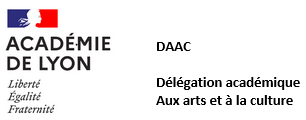 Dispositif Appel à projet 2023-2024DAAC de Lyon1. Titre du Projet2. Descriptif du projet : en quelques lignes, donner des indications permettant comprendre et de situer le projetDomaine artistique et Culturel : un ou plusieursPartenaire :Indiquer le nom du partenaire dans autre partenaire si vous ne le trouvez pas dans le menuArticulation avec d’autres établissements (1er ou second degré)Indiquer les écoles partenaires 3. Les participantsProfesseur référentConseiller pédagogique référent (lui soumettre le projet et le mettre au courant)Classes engagées dans le projetIntervenants : (présenter les intervenants, indiquer s’ils dépendent d’une structure ou non, d’une association…)NOM, Prénom, qualitéNOM, Prénom, qualitéNombre total d’heures d’intervention (entre 5heures et 10 heures d’interventions)Contenus des interventions : présentation rapideDurée et modalités des interventions : (exemple : entre une heure et une heure et demie consécutive par classe. Possibilité de faire 3 rencontres dans un même établissement pour 3 classes différentes.)Territoire : indiquer le périmètre du projet (académie, département, CTEAC, PTEAC, bassin, autre précisez…) (Votre projet peut se concentrer sur un territoire donné en fonction de la nature du projet, de la disponibilité des intervenants) 4. Contenu du projetObjectifs partagés : Présenter rapidement les objectifs de votre projet en lien avec les objectifs de l’EAC* : rencontre, pratique (de l’élève, elle est essentielle et au cœur de nos projets), connaissance. (*en appui sur les textes de 2013 instaurant le parcours EAC et le référentiel de 2015)OBJECTIFS (exemples)
- Faire découvrir aux élèves la diversité et la complémentarité des expressions artistiques par une approche à la fois pratique, critique et sensible,
- Leur ouvrir des perspectives sur leur environnement culturel,
- Leur proposer de nouvelles possibilités d'expression artistique personnelle, au sein de projets collectifs qui sollicitent leurs capacités d'innovation et d'expérimentation,
- Développer des situations d'échanges et de débats sur des productions ou de grandes problématiques artistiques ou culturelles,
- Sensibiliser les élèves aux métiers liés au monde de l'art, de la culture et du monde scientifique.- Se mobiliser individuellement pour concourir à la réussite d’un projet commun- Favoriser la mixité et l’inclusion des différents publics pour lutter contre l’entre soi et le repli- Renforcement des fondamentaux,- Collaborer et coopérer collectivement à la réussite d’une réalisation., s’inscrire dans une démarche de projet – de sa conception à sa réalisationIndiquer les objectifs spécifiques disciplinaires :Manifestation(s), restitutions liée(s) au projet, valorisation : si votre projet est adossé à une manifestation, un festival ou autre, merci de l’indiquer en expliquant le lien entre les deux. (Manifestation littéraire, participation à un prix littéraire, évènement, dispositif national…), exposition, spectacle, édition, captation, blog…Etapes prévisionnellesGrandes phases du projet co-construit avec l’intervenant partenaireExemple :1e   - rencontre entre les intervenants et les enseignants engagés dans le projet pour déterminer le calendrier des interventions et leurs contenus, 2e – Interventions…détail….BUDGETIndiquer le nombre d’heures d’intervention (65 € de l’heure, de 5h à 10 heures en moyenne) Indiquer le nombre d’intervenantsIndiquer le coût total du projetIndiquer coût projet par classeIndiquer la part établissement attendue (en principe 10% du coût, ne pas aller en dessous de 80/100 €)Le reste à financer est le montant de la subvention demandée La subvention demandée lors de l’appel à projet ouvert par la DAAC finance les heures d’intervention artistes dans les classesNB : Lire la page 15 du cahier des charges afin d’avoir les critères de validation en tête lors de la rédaction du projet